VISHNÚ: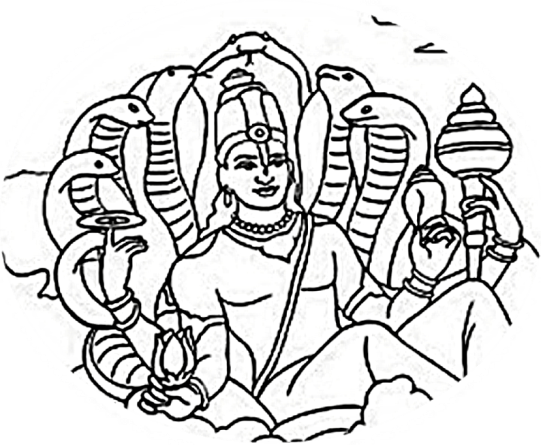 PROPIEDADES FÍSICAS:- Es de color azul.- Tiene 4 ó más brazos.- Viste de amarillo.ATRIBUTOS:- Rueda (la Mente universal; un universo giratorio y en constante creación y destrucción).- Caracola (origen de la existencia, ya que es espiral y está asociada al agua).- Garrote (autoridad; el poder del conocimiento es la esencia de la vida).- Palma abierta y levantada (tranquilidad).- Cuando aparece con una flor de loto, se le llama Narayan.- De su ombligo sale una flor de loto, de la que nace Brahma.- Suele aparecer reclinado en una cama hecha con la piel de Sheshanaga, el dios serpiente. Cuando duerme, se cubre con esta piel, y cuando despierta se sirve de ella para crear nuevos ciclos.- Sheshanaga: serpiente con muchas cabezas. Según la mitología, tras la última creación quedó una sustancia a partir de la cual se pueden volver a crear nuevos ciclos. Shesha representa a este resto que aún queda y que está flotando sobre el océano, y sus cabezas, las múltiples posibilidades de creación. Y en otro mito, en un principio dioses y demonios se sirvieron de la serpiente para agitar las aguas creacionales, tras lo cual la enroscaron como cuerda alrededor del mundo, que descansa sobre el caparazón de una tortuga.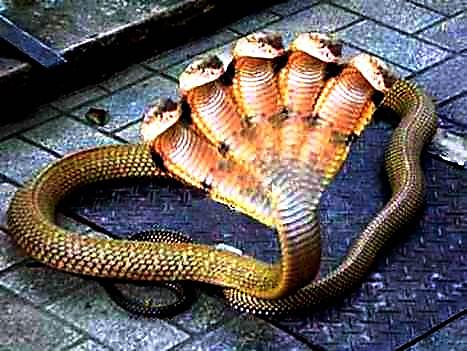 - Dentro de Vishnú se dan todos los opuestos: bien y mal, creación y destrucción. Pero es también gracias a él que exista un equilibrio entre ellos. De ahí que simbolice lo permanente y continuo, que sea el dios que preserva, equilibra y mantiene. Por eso no es de extrañar que en un primer momento fuese un dios bélico y haya quedado como personificación del amor romántico.- También empezó representándosele como tortuga, jabalí o pescado. Luego aumentó hasta un total de 24 encarnaciones que finalmente han quedado en 10.ACOMPAÑANTES:- La Garuda (mitad hombre, mitad águila con corona), que es su medio de transporte.- Lakshmi (bondadosa)/ Shri (enfadada). Es su consorte y suele estar sentada a sus pies.FESTIVIDADES:Vishnú más otros muchos dioses, duermen en junio-julio y octubre-noviembre, por lo que da mala suerte hacer ningún tipo de celebraciones en estas fechas.	Es cuando despiertan (el resto de meses) cuando los hindúes aprovechan para realizar los compromisos matrimoniales y las bodas. Entre las muchas maneras de celebrarlo, llama la atención la de algunos lugares donde queman una especie de “pastel de estiércol” alrededor del cual la gente canta y baila.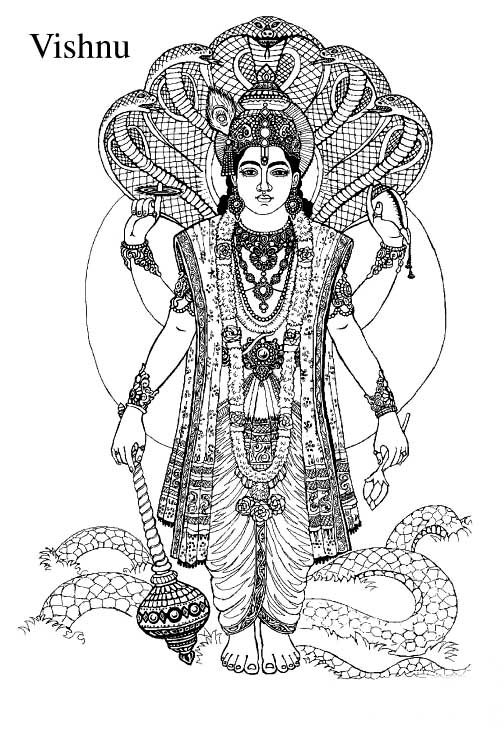 PROPIEDADES FÍSICASATRIBUTOSACOMPAÑANTESFESTIVIDADES